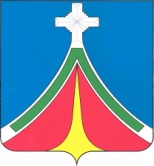     Калужская область   ГОРОДСКАЯ ДУМАгородского поселения «Город ЛЮдиново»рЕШЕНИЕ07.02.2024					                                №184-рОб индексации базовых окладов работников муниципальных учреждений городского поселения «Город Людиново»Руководствуясь статьёй 134 Трудового кодекса Российской Федерации, Уставомгородского поселения «Город Людиново»,  Городская Дума городского поселения «Город Людиново»РЕШИЛА:	1. Проиндексировать с 1 января 2024 года на 4,5 процента:	- размеры базовых окладов, установленные в приложении 2 к решению Городской Думы городского поселения «Город Людиново» от 23.10.2019 N 30-р «Об установлении системы оплаты труда работников муниципальных учреждений городского поселения «Город Людиново», осуществляющих свою деятельность в сфере строительства и  жилищно-коммунального хозяйства».- размеры окладов, установленные решением Городской Думы городского поселения «Город Людиново» от 05.04.2021 N 43-р «Об установлении системы оплаты труда работников муниципального автономного учреждения «Агентство «Мой город».2. Установить, что при индексации базовых окладов работников муниципальных учреждений, их размеры подлежат округлению до целого рубля в сторону увеличения.	3. Настоящее Решениевступает в силу с момента официального опубликования и распространяется на правоотношения, возникшие с 01 января 2024 года.Глава городского поселения«Город Людиново»                                                                                  И.Н. Синицын